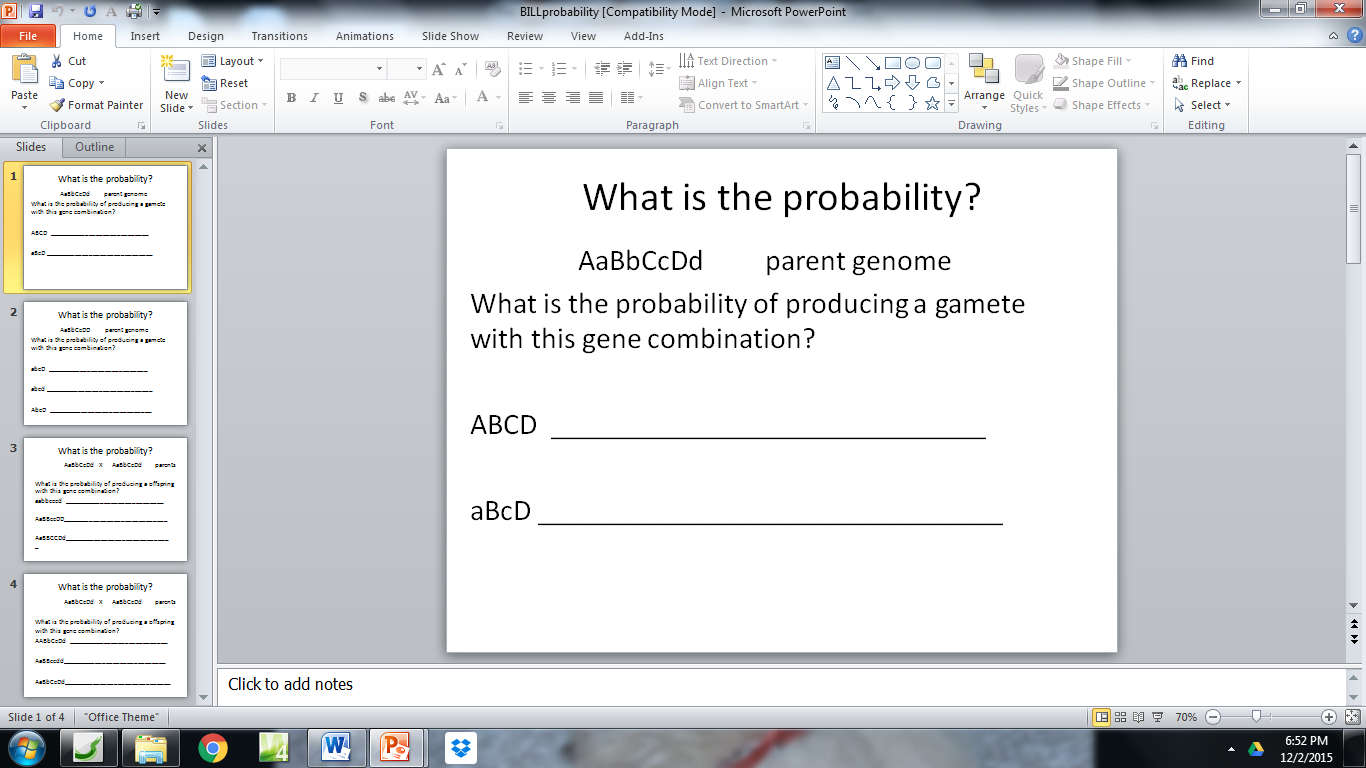 



***********************************************         *****************************************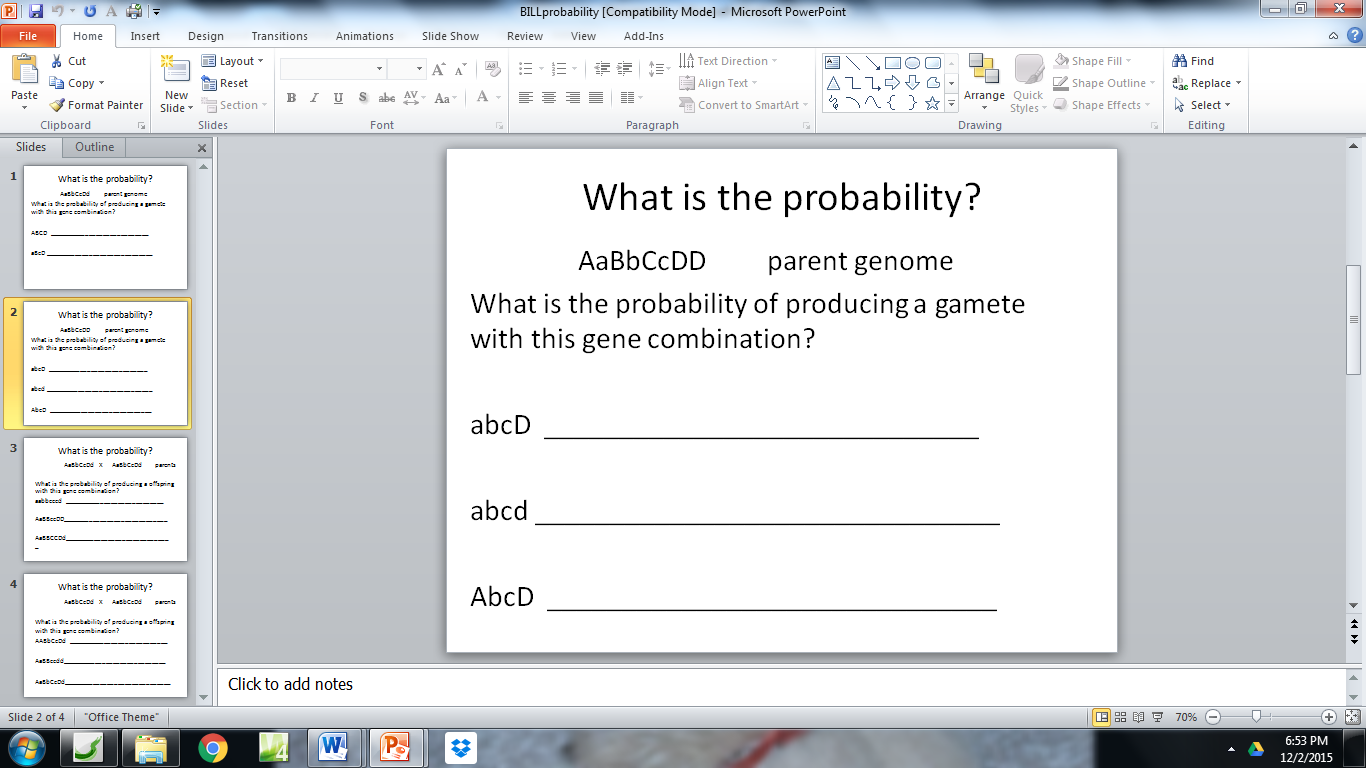 
***********************************************          *****************************************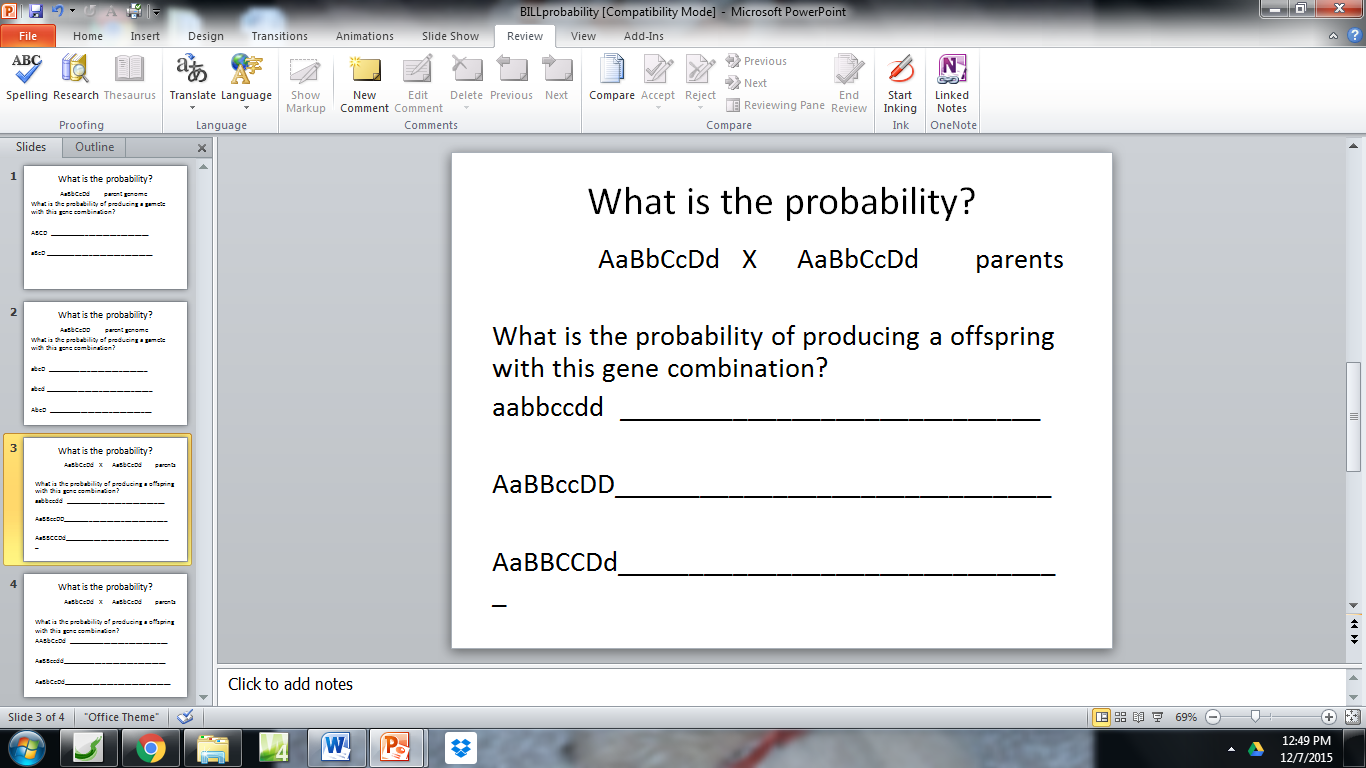 ************************************************      ******************************************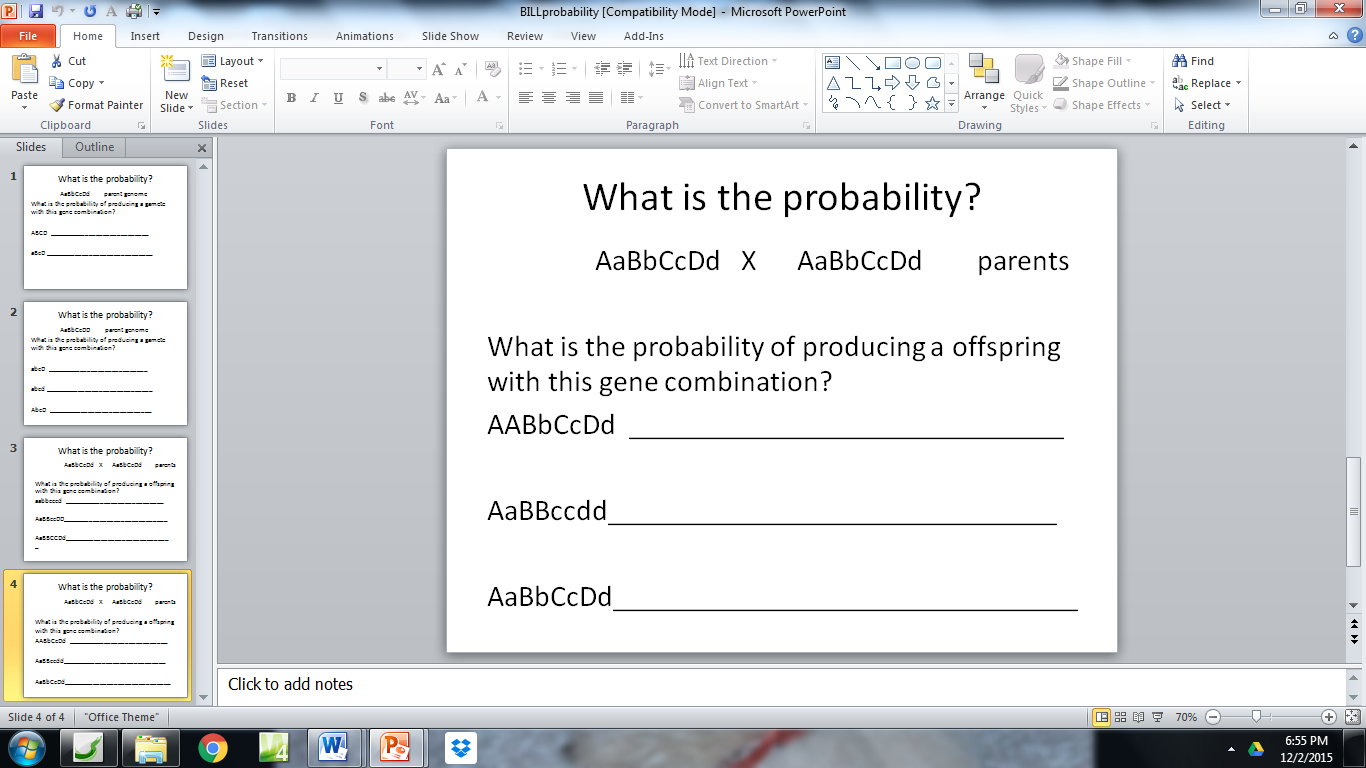 